NATIONAL ASSEMBLY 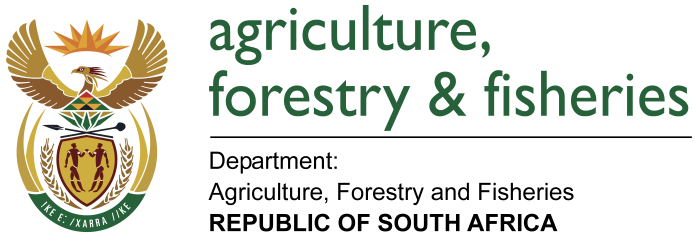 WRITTEN REPLYQUESTION 309 / NW331EMINISTER OF AGRICULTURE, FORESTRY AND FISHERIES:Ms P T van Damme (DA) to ask the Minister of Agriculture, Forestry and Fisheries:QUESTION: What amount did (a) his department and (b) each entity reporting to him spend on the promotion or celebration of the Year of O R Tambo on the (i) Africa News Network 7 channel, (ii) SA Broadcasting Corporation (aa) television channels and (bb) radio stations, (iii) national commercial radio stations and (iv) community (aa) television and (bb) radio stations since 1 January 2017? NW331EREPLY:DEPARTMENT OF AGRICULTURE, FORESTRY AND FISHERIES (DAFF)The DAFF has not sponsored promotion or celebration of the Year of O R Tambo on the (i) Africa News Network 7 channel, (ii) SA Broadcasting Corporation (aa) television channels and (bb) radio stations, (iii) national commercial radio stations and (iv) community (aa) television and (bb) radio stations since 1 January 2017?(B) 	ONDERSTEPOORT BIOLOGICAL PRODUCTS OPB (SOC) LTD (OBP) The OBP has not sponsored promotion or celebration of the Year of O R Tambo on the (i) Africa News Network 7 channel, (ii) SA Broadcasting Corporation (aa) television channels and (bb) radio stations, (iii) national commercial radio stations and (iv) community (aa) television and (bb) radio stations since 1 January 2017?(C)	NATIONAL AGRICULTURAL MARKETING COUNCIL (NAMC)The NAMC has not sponsored promotion or celebration of the Year of O R Tambo on the (i) Africa News Network 7 channel, (ii) SA Broadcasting Corporation (aa) television channels and (bb) radio stations, (iii) national commercial radio stations and (iv) community (aa) television and (bb) radio stations since 1 January 2017?(D)	AGRICULTURAL RESEARCH COUNCIL (ARC)The ARC has not sponsored promotion or celebration of the Year of O R Tambo on the (i) Africa News Network 7 channel, (ii) SA Broadcasting Corporation (aa) television channels and (bb) radio stations, (iii) national commercial radio stations and (iv) community (aa) television and (bb) radio stations since 1 January 2017?(E)	NCERA FARMSThe Ncera Farms has not sponsored promotion or celebration of the Year of O R Tambo on the (i) Africa News Network 7 channel, (ii) SA Broadcasting Corporation (aa) television channels and (bb) radio stations, (iii) national commercial radio stations and (iv) community (aa) television and (bb) radio stations since 1 January 2017?(F)	PERISHABLE PRODUCTS EXPORT CONTROL BOARD (PPECB)The PPECB has not sponsored promotion or celebration of the Year of O R Tambo on the (i) Africa News Network 7 channel, (ii) SA Broadcasting Corporation (aa) television channels and (bb) radio stations, (iii) national commercial radio stations and (iv) community (aa) television and (bb) radio stations since 1 January 2017?(G)	MARINE LIVING RESOURCES FUND (MLRF)The MLRF have not sponsored promotion or celebration of the Year of O R Tambo on the (i) Africa News Network 7 channel, (ii) SA Broadcasting Corporation (aa) television channels and (bb) radio stations, (iii) national commercial radio stations and (iv) community (aa) television and (bb) radio stations since 1 January 2017?(H)	SOUTH AFRICAN VETERINARY COUNCIL (SAVC)The SAVC has not sponsored promotion or celebration of the Year of O R Tambo on the (i) Africa News Network 7 channel, (ii) SA Broadcasting Corporation (aa) television channels and (bb) radio stations, (iii) national commercial radio stations and (iv) community (aa) television and (bb) radio stations since 1 January 2017?